UYUM HAFTASI GÜNLÜK EĞİTİM AKIŞI -1. Gün-Okul Adı        : …………...                                                                                                                                             Tarih           : 11/09/2017Yaş Grubu (Ay)   : ……………Öğretmen Adı    : ……………GÜNE BAŞLAMA ZAMANIOYUN ZAMANIKAHVALTI, TEMİZLİKETKİNLİK ZAMANI“Sürpriz Hediyelerimiz” isimli Oyun Etkinliği -1-GÜNÜ DEĞERLENDİRME ZAMANIEVE GİDİŞ GENEL DEĞERLENDİRMEÇocuk açısından:Program açısından:Öğretmen açısından: ETKİNLİK PLANI- 1 				     SÜRPRİZ HEDİYELERİMİZEtkinlik Türü:  Oyun Etkinliği (Büyük Grup Etkinliği)Yaş Grubu: KAZANIMLAR VE GÖSTERGELERİBilişsel GelişimKazanım 1. Nesne/durum/olaya dikkatini verir. (Göstergeleri: Dikkat edilmesi gereken nesne/durum/olaya odaklanır)Dil Gelişimi: Kazanım 8. Dinlediklerini/izlediklerini çeşitli yollarla ifade eder. (Göstergeleri: Dinledikleri/izledikleri ile ilgili sorulara cevap verir.)Sosyal ve Duygusal Gelişimi:Kazanım 1. Kendisine ait özellikleri tanıtır. (Göstergeleri: Adını, soyadını söyler.)MATERYALLER: İsim taçları, müzik çalar, müzik CD’si, hediye paketleriSÖZCÜKLER: Öğrenme merkezi, tanışmak, ad ve soyadı, sürpriz, hediyeKAVRAMLAR:---ÖĞRENME SÜRECİÇocukların okuldaki ilk günü için sınıfta gerekli düzenlemeler ve hazırlıklar yapılır. Öğretmen çocuklarla velileri güler yüzle karşılayarak kendini tanıtır ve kısa bir konuşma yapar. “Sevgili çocuklar ve anne babaları hepiniz sınıfımıza hoş geldiniz. Benim adım… Ben bugün sizin gibi tatlı tatlı çocuklarla tanışacağım için çok mutluyum! Burada sizlerle çok eğlenceli zamanlar geçireceğiz. Sizlerle bir an önce tanışmak için çok heyecanlıyım.” Der ve sırayla hazırlamış olduğu isim taçlarındaki isimleri söyler. İsmini duyan çocuk öğretmeninin yanına geçer. Öğretmen “Benim adm…, senin adın nedir?” der ve çocuktan yanıt geldiğinde, tanıştıklarından dolayı memnun olduğunu söyler.Tüm çocuklar sıralandıktan sonra, öğretmen sınıfta bulunan Öğrenme Merkezlerini tanıtır. Daha sonra velileri çocuklarını beklemeleri için dışarıya alır.Çocuklara istediklerinde ailelerini görebileceklerini ve tekrar sınıfa dönebileceklerini söyler.Öğretmen “Mini mini tavşanlarız. Zıp zıp zıplar, hop hop hoplarız. Zamanı gelince oyunlar oynar, eğlenip coşarız.” Diyerek çocukların halka şeklinde oturmalarını sağlar.Çocuklar müzik eşliğinde içinde sürpriz hediyeler olan küçük bir paketi elden ele gezdirir. Belirli bir anda müzik durdurulur. Elinde paketle kalan çocuğa ismi sorulur. Tüm çocuklar o ismi tekrar eder. Çocuğun elindeki paket o çocuğun olu. Yeni bir hediye paketi alınır ve oyuna devam edilir. Her çocukla tanışılana dek oyun aynı şekilde devam eder. Oyunun ardından tüm çocuklar hediyelerini açarlar. DEĞERLENDİRMEOkulun ilk günü kendinizi nasıl hissettiniz?Öğretmenine adını ve soyadını söylerken neler hissettin?Oyun sırasında müzik durduğunda eline hediye paketi gelince neler hissettiniz?Hediye almak hoşunuza gitti mi?Okulun bu kadar eğlenceli olduğunu biliyor muydunuz?Öğretmeninin adını soyadını hatırlıyor musunuz?Arkadaşlarından kimlerin adını soyadını hatırlıyorsun?UYARLAMAUYUM HAFTASI GÜNLÜK EĞİTİM AKIŞI -2. Gün Okul Adı               : …………...                                                                                                                                             Tarih                   : 12/09/2017Yaş Grubu (Ay)        : ……………Öğretmen Adı             : ……………GÜNE BAŞLAMA ZAMANIOYUN ZAMANIKAHVALTI, TEMİZLİKETKİNLİK ZAMANI“Okulumu Pek Çok Severim” isimli bütünleştirilmiş Oyun ve Müzik Etkinliği -2-GÜNÜ DEĞERLENDİRME ZAMANIEVE GİDİŞ GENEL DEĞERLENDİRMEÇocuk açısından:Program açısından:Öğretmen açısından: ETKİNLİK PLANI-2OKULUMU PEK ÇOK SEVERİMEtkinlik Türü: Oyun ve Müzik Etkinliği (Bütünleştirilmiş Büyük Grup Etkinliği)
Yaş Grubu: 
                                    KAZANIM VE GÖSTERGELERDil Gelişimi: Kazanım 2. Sesini uygun kullanır. (Göstergeleri: Konuşurken/şarkı söylerken nefesini doğru kullanır. Konuşurken/şarkı söylerken sesinin tonunu, hızını ve şiddetini ayarlar.)Bilişsel Gelişim:Kazanım 1: Nesne /durum /olaya dikkatini verir. (Göstergeleri: Dikkat edilmesi gereken nesne/durum/olaya odaklanır.)Motor Gelişim: Kazanım 5. Müzik ve ritim eşliğinde hareket eder. (Göstergeleri: Vurmalı çalgılarıkullanarak ritim çalışması yapar. Basit dans adımlarını yapar. Müzik ve ritim eşliğinde dans eder. Müzik ve ritim eşliğinde çeşitli hareketleri ardı ardına yapar.)Sosyal ve Duygusal Gelişimi:Kazanım 1. Kendisine ait özellikleri tanıtır. (Göstergeleri: Adını, soyadını söyler.)MATERYALLERTeflerSÖZCÜKLERTanışmak, Ritim,Müzik,Alet,OkulKAVRAMLAR---ÖĞRENME SÜRECİÖğretmen “Mini mini tavşanlarız. Zıp zıp zıplar, hop hop hoplarız. Zamanı gelince oyunlar oynar, eğlenip coşarız.” diyerek çocukları etrafında toplar.Daha sonra “Çocuklar dün hep birlikte ilk defa karşılaştığımız için tanışmıştık. Şimdi de dans ederek tanışmaya ne dersiniz” der ve müzik açar. Çocuklara müzik ile birlikte dans edip, söylediklerine göre davranmaları gerektiğini söyler. Dans esnasında “bir eş bul” komutunu verir. Çocuklar birer eş bulup, dans etmeye devam eder.“Dans sırasında arkadaşının ismini öğren” yönergesi verilir. Müzik durduğunda öğretmen çocuklardan sırayla dans ettiği arkadaşının ismini söylemesini ister.Müzik tekrar açılır, öğretmen çocuklara serbest ve tek olarak dans etmelerini söyler. Müzik kesildiğinde bu defa farklı bir arkadaşla çif olmaları istenir. Çocukların daha fazla arkadaşları ile tanışmaları açısından her seferinde farklı bir arkadaş seçmesine dikkat edilmeli.Oyunun ardından öğretmen “Mini mini tavşanlarız. Zıp zıp zıplar, hop hop hoplarız. Zamanı gelince ritim yapar, şarkılar söyler, dans ederiz.” diyerek çocukların müzik merkezlerine geçmelerini sağlar. Çocuklara dün müzik merkezlerinde gördükleri teflerle bir şarkı öğreneceklerini söyler. “Okulumu Pek Çok Severim” adlı şarkı tefler eşliğinde hep birlikte söylenir.OKULUMU PEK ÇOK SEVERİMOkulumu pek çokPek çok severimAyrı kalınca hemen özlerimOkumayı yazmayı öğretir banaSevgiyi saygıyı öğretir banaOkulumu pek çokPek çok severimArkadaşlarımla oynar gezerimDEĞERLENDİRMEBugün nasıl bir oyun oynadık?Oyunda kaç tane arkadaş ile tanıdınız?İnsanlar tanışırken birbirine neler söyler?Biriyle tanışırken neler hissedersin?Söylediğimiz şarkının konusu ne ile ilgiliydi?Şarkı söylerken neler kullandık?Şarkımızı beğendiniz mi, şarkı söylerken neler hissettiniz?UYARLAMAUYUM HAFTASI GÜNLÜK EĞİTİM AKIŞI -3. Gün Okul Adı              : …………...                                                                                                                                             Tarih                 : 13/09/2017Yaş Grubu (Ay)         : ……………Öğretmen Adı          : ……………GÜNE BAŞLAMA ZAMANIOYUN ZAMANIKAHVALTI, TEMİZLİKETKİNLİK ZAMANI“Selam Ver Koş” isimli Oyun Etkinliği -3-GÜNÜ DEĞERLENDİRME ZAMANIEVE GİDİŞ GENEL DEĞERLENDİRMEÇocuk açısından:Program açısından:Öğretmen açısından: ETKİNLİK PLANI-3-SELAM VER KOŞEtkinlik Türü: Oyun Etkinliği (Büyük Grup Etkinliği)Yaş Grubu: KAZANIM VE GÖSTERGELERMotor GelişimKazanım 1: Yer değiştirme hareketleri yapar. (Göstergeleri: Isınma ve soğuma hareketlerini bir rehber eşliğinde yapar. Yönergeler doğrultusunda yürür. Yönergeler doğrultusunda koşar. )
Dil GelişimiKazanım 7: Dinledikleri/izlediklerinin anlamını kavrar. (Göstergeleri: Sözel yönergeleri yerine getirir.)Kazanım 8: Dinledikleri/izlediklerini çeşitli yollarla ifade eder. (Göstergeleri: Dinledikleri/izledikleri ile ilgili sorular sorar.  Dinledikleri/izledikleri ile ilgili sorulara cevap verir.)Sosyal Ve Duygusal GelişimKazanım 12. Değişik ortamlardaki kurallara uyar. (Göstergeleri: Değişik ortamlardaki kuralların belirlenmesinde düşüncesini söyler. Kuralların gerekli olduğunu söyler. Nezaket kurallarına uyar.)MATERYALLER:----SÖZCÜKLER:SelamKAVRAMLAR:----ÖĞRENME SÜRECİÖğretmen “Mini mini tavşanlarız. Zıp zıp zıplar, hop hop hoplarız. Zamanı gelince oyunlar oynar, eğlenip coşarız.” diyerek çocukları etrafında toplar ve “El Sık, Selam Ver, Koş” oyunu oynayacaklarını söyler. Çocukların halka olmaları sağlanır ve bir ebe seçilir. Ebe, halka dışında kalır. Ebe, istediği  arkadaşının sırtına dokunur. Halkanın çevresinde koşmaya başlar. Sırtına dokunulan çocuk; ebenin koştuğu yönün tersinden koşar. Ebe ile karşılaştığında el sıkışıp selam verir. Tekrar koşmaya başlarlar. Halkadaki boş yerini ebeden önce kapabilirse oyunu kazanır. Ebe, daha önce gelir; arkadaşının yerini alırsa açıkta kalan, ebe olmaya devam eder. Oyunda istekli tüm çocuklar rol alana kadar devam edilir.DEĞERLENDİRMEOyunumuzun adı neydi?Oyun sırasında en çok ne yapmak hoşunuza gitti?Oyunda selem verirken neler hissettiniz?Biriyle karşılaşınca nasıl selam veririz?UYARLAMAUYUM HAFTASI GÜNLÜK EĞİTİM AKIŞI- 4. GünOkul Adı             : …………...                                                                                                                                             Tarih                : 14/09/2017Yaş Grubu (Ay)        : ……………Öğretmen Adı         : ……………GÜNE BAŞLAMA ZAMANIOYUN ZAMANIKAHVALTI, TEMİZLİKETKİNLİK ZAMANI “Müzik Merkezimizi Tanıyoruz” isimli Müzik Etkinliği -4-GÜNÜ DEĞERLENDİRME ZAMANIEVE GİDİŞ GENEL DEĞERLENDİRMEÇocuk açısından:Program açısından:Öğretmen açısından: ETKİNLİK PLANI 4MÜZİK MERKEZİMİZİ TANIYORUZEtkinlik Türü  : Müzik Etkinliği (Büyük Grup Etkinliği)Yaş Grubu       : KAZANIMLAR VE GÖSTERGELERİDil Gelişimi:Kazanım 2. Sesini uygun kullanır.(Göstergeleri: Konuşurken/şarkı söylerken nefesini doğru kullanır. Konuşurken/şarkı söylerken sesinin tonunu, hızını ve şiddetini ayarlar.)Bilişsel Gelişim:Kazanım 1: Nesne /durum /olaya dikkatini verir.(Göstergeleri: Dikkat edilmesi gereken nesne/durum/olaya odaklanır.)Motor Gelişim:Kazanım 5. Müzik ve ritim eşliğinde hareket eder.(Göstergeleri: Bedenini kullanarak ritim çalışması yapar. /Nesneleri kullanarak ritim çalışması yapar. /Müzik ve ritim eşliğinde dans eder.)MATERYALLERMüzik aletleri, Müzik CD’si, Müzik ÇalarSÖZCÜKLERRitim, Müzik, AletKAVRAMLAR---ÖĞRENME SÜRECİÖğretmen “Mini mini tavşanlarız. Zıp zıp zıplar, hop hop hoplarız. Zamanı gelince ritim yapar, şarkılar söyler, dans ederiz.” diyerek çocukların müzik merkezine geçmelerini sağlar. Daha sonra öğretmen çocuklara ‘’Çocuklar bulunduğumuz bu alan sınıfımızın müzik merkezidir. Burada farklı müzik aletleri bulunur. Şimdi sizlerle müzik aletlerini inceleyip isimlerini öğreneceğiz.’’der. Çocuklarla birlikte müzik aletleriyle ritim çalışması yapılır.Daha sonra öğretmen şimdi ‘’Annemizin Kollarında ‘’ şarkısını hep birlikte dinleyerek öğreneceğiz diyerek CD’den şarkıyı açar. Şarkı önce CD’den dinlenir. Daha sonra çocuklarla tekrar edilerek öğretilir.ANNEMİZİN KOLLARINDADaha dün annemizinKollarında yaşarkenÇiçekli bahçemizinYollarında koşarkenŞimdi okullu oldukSınıfları doldurdukSevinçliyiz hepimizYaşasın okulumuzDEĞERLENDİRMESöylediğimiz şarkının adı neydi?Şarkı söylerken neler kullandık?Şarkımızı beğendiniz mi, şarkı söylerken neler hissettiniz?UYARLAMUYUM HAFTASI GÜNLÜK EĞİTİM AKIŞI- 5. Gün  Okul Adı             : …………...                                                                                                                                             Tarih                :  15/09/2017Yaş Grubu (Ay)        : ……………Öğretmen Adı         : ……………GÜNE BAŞLAMA ZAMANIOYUN ZAMANIKAHVALTI, TEMİZLİKETKİNLİK ZAMANI“Dans Ederek Resim Yapıyoruz” isimli bütünleştirilmiş Oyun ve Sanat Etkinliği -5-GÜNÜ DEĞERLENDİRME ZAMANIEVE GİDİŞ GENEL DEĞERLENDİRMEÇocuk açısından:Program açısından:Öğretmen açısından: ETKİNLİK PLANI 5DANS EDEREK RESİM YAPIYORUZ Etkinlik Türü: Oyun ve Sanat Etkinliği (Bütünleştirilmiş Bireysel Etkinlik)Yaş Grubu:        KAZANIM VE GÖSTERGELERBilişsel GelişimKazanım 1. Nesne/durum/olaya dikkatini verir. (Göstergeleri: Dikkat edilmesi gereken nesne/durum/olaya odaklanır. Dikkatini çeken nesne/durum/olaya yönelik sorular sorar. Dikkatini çeken nesne/durum/olayı ayrıntılarıyla açıklar.)Dil GelişimiKazanım 7: Dinledikleri/izlediklerinin anlamını kavrar. (Göstergeleri: Sözel yönergeleri yerine getirir.)Sosyal Ve Duygusal GelişimKazanım 7: Bir işi ya da görevi başarmak için kendini güdüler.(Göstergeleri: Başladığı işi zamanında bitirmek için çaba gösterir.)Motor gelişimKazanım 4: Küçük kas kullanımı gerektiren hareketleri yapar. (Göstergeleri: Değişik malzemeler kullanarak resim yapar.)Kazanım 5: Müzik ve ritim eşliğinde hareket eder.(Göstergeleri: Müzik ve ritim eşliğinde dans eder.)MATERYALLER:Gülen yüz madalyası, müzik çalar, müzik cd’siSÖZCÜKLER:---KAVRAMLAR:---ÖĞRENME SÜRECİÖğretmen çocuklara “Çocuklar herkes kendine birer resim kağıdı ve boya kalemlerini alarak yere koysun. Sizler ayakta kağıtlarınızın önünde açacağım müzik eşliğinde dans edeceksiniz. Ben kimin boynuna gülen yüz madalyasını asarsam o yere oturup resim yapmaya başlayacak. Kimin boynundan madalyayı çıkarırsam o ayağa kalkarak dansına devam edecek.” Der ve hareketli bir müzikle etkinlik başlar. Tüm çocuklar müzik eşliğinde dans etmeye başlarlar. Oyun bitince yere oturulur ve yapılan resimlerle ilgili sohbet edilir.DEĞERLENDİRMEDans ederek resim yapmak eğlenceli miydi?Etkinlik sırasında neler hissettiniz?En çok ne yaparken eğlendiniz?UYARLAMAEYLÜL 1. GÜNOkul Adı               : …………...                                                                                                                                             Tarih                 : 18/09/2017Yaş Grubu (Ay)         : ……………Öğretmen Adı          : ……………GÜNE BAŞLAMA ZAMANI/ OYUN ZAMANIKAHVALTI, TEMİZLİKETKİNLİK ZAMANI“Benim İsmim” isimli Oyun ve Müzik etkinliği uygulanır. (etkinlik 1)GÜNÜ DEĞERLENDİRME ZAMANIEVE GİDİŞ GENEL DEĞERLENDİRMEÇocuk açısından:Program açısından:Öğretmen açısından: ETKİNLİK PLANI- 1BENİM İSMİMEtkinlik Türü: Oyun ve Müzik Etkinliği (Bütünleştirilmiş Büyük Grup Etkinliği)Yaş Grubu       : KAZANIMLAR VE GÖSTERGELERİ Motor Gelişim:Kazanım 3. Nesne kontrolü gerektiren hareketleri yapar. (Göstergeleri: Küçük top ile omuz üzerinden atış yapar. Atılan topu elleri ile tutar.)Kazanım 5. Müzik ve ritim eşliğinde hareket eder. (Göstergeleri: Bedenini, nesneleri ve vurmalı çalgıları kullanarak ritim çalışması yapar.  Basit dans adımlarını yapar. Müzik ve ritim eşliğinde dans eder.)Dil Gelişimi:Kazanım 5. Dili iletişim amacıyla kullanır. (Göstergeleri: Konuşmayı başlatır. Konuşmayı sürdürür.)Sosyal-Duygusal Gelişim:Kazanım 1. Kendisine ait özellikleri tanıtır. (Göstergeleri: Adını, soyadını, yaşını söyler.)ÖĞRENME SÜRECİÖğretmen “ Koş koş koş koş koşarız, zıp zıp zıp zıp zıplarız. Elele tutuşuruz, halkaya katılırız.” tekerlemesini söylenerek çocukların daire şeklinde dizilmelerine rehberlik eder.Öğretmen kendisi de halkaya katılarak önce ismini söyler, topu karşısındaki çocuğa atar. Topu tutan çocuk “Benim ismin ….., senin ismin ne?” der ve istediği arkadaşına topu atar, topu tutan çocuk aynı şekilde bir başka arkadaşına topu atarak oyunu devam ettirir.Tüm çocuklar ismini söyledikten sonra yine halka bozulmadan müzik eşliğinde top elden ele gezdirilir. Müzik durduğunda top hangi çocuğun elinde kalırsa o çocuk ismini söyler. Oyun çocukların ilgilerine göre devam eder.Daha sonra öğretmen “Haydi çocuklar güzel bir şarkı söylemek ister misiniz” der ve çocukları müzik merkezine yönlendirir. “Okul Yolu” şarkısını önce kendisi söyler, sonra bölüm bölüm çocuklarla tekrar eder. Şarkının tamamı tekrar söylenir. Çocukların isteğine göre Ritim aletlerini kullanarak şarkıya eşlik edilir.                                       OKUL YOLU   Okul yolu düz gider (2)                                    Okul yolu taş olur (2)Çocuklar bayram eder (2)                                  Çalışanlar baş olur (2)Öğretmenler olmasa (2)                                     Tembel tembel gezme hiç (2)Emekler boşa gider(2)                                      İki gözün yaş olur (2)MATERYALLERTop, müzik , ritim aletleriSÖZCÜKLERTanışma, halka, bayram, okul, çalışkan, tembelKAVRAMLAR---DEĞERLENDİRMEEtkinlik bitiminde çocuklara aşağıdaki sorular yöneltilebilir:Oyunu nasıl buldunuz?Neden insanlara adımızı söyleriz? İnsanlar neden birbirleriyle tanışırlar?Tanışma sırasında ve sonrasında hangi kelimeleri kullanırız?Sınıfa daha önce birbiriyle tanışmış olanlar var mı?Sizlerin okul yolları nasıl?Okula nasıl geliyorsunuz?UYARLAMAEYLÜL 2. GÜNYARIM GÜNLÜK EĞİTİM AKIŞIOkul Adı             : …………...                                                                                                                                             Tarih                : 19/09/2017Yaş Grubu (Ay)        : ……………Öğretmen Adı         : ……………GÜNE BAŞLAMA ZAMANIOYUN ZAMANIKAHVALTI, TEMİZLİKETKİNLİK ZAMANI “Haydi Baloncukları Yakalayalım” isimli bütünleştirilmiş Oyun ve Drama etkinliği  (etkinlik 2) GÜNÜ DEĞERLENDİRME ZAMANIEVE GİDİŞ GENEL DEĞERLENDİRMEÇocuk açısından:Program açısından:Öğretmen açısından: ETKİNLİK PLANI- 2HAYDİ BALONCUKLARI YAKALAYALIMEtkinlik Türü: Oyun ve Drama Etkinliği (Bütünleştirilmiş Büyük Grup Etkinliği)Yaş Grubu       : KAZANIMLAR VE GÖSTERGELERİBilişsel Gelişim:Kazanım 13. Günlük yaşamda kullanılan sembolleri tanır.(Göstergeleri: Verilen açıklamaya uygun sembolü gösterir. Gösterilen sembolün anlamını söyler.)Özbakım Becerileri:Kazanım 1. Bedeniyle ilgili temizlik kurallarını uygular. (Göstergeleri: Elini/ yüzünü yıkar. Tuvalet gereksinimine yönelik işleri yapar.)Motor GelişimiKazanım 1. Yer değiştirme hareketleri yapar. (Göstergeleri: Yönergeler doğrultusunda yürür. Belli bir yüksekliğe zıplar.)ÖĞRENME SÜRECİÖğretmen, “Biz çalışkan arılarız. Vızır vızır vızırdarız.  Zamanı gelince oyunlar oynarız.” diyerek çocukları etrafında toplar ve “Baloncuk Yakalama Oyunu”nun nasıl oynanacağını anlatılır.Daha sonra sabun baloncuklarını yüksek bir yerden çocuklara üfler. Çocuklara üç komut verir;
Birinci komut: Çocuklar sessiz bir şekilde diğer çocuklara çarpmadan baloncukları yakalaya çalışırlar ve zıplarlar. İkinci komut: Çocuklar yere otururlar ve oturdukları yerde ulaşabildikleri kadar sabun köpüğünü sessiz bir şekilde yakalarlar. 
Üçüncü komut: Sesli bir şekilde ellerini küçük bir tas haline getirerek sabun köpüğünün avuç içine oturmasını sağlarlar. Öğretmen oyundan sonra çocukları yarım ay şeklinde sandalyelere oturmalarını sağlar. Biraz önce yakalamaya çalıştıkları baloncukların neyden oluştuğunu sorar. Çocukların cevapları tek tek dinlenir.  Ellerinin yıkamak için neler kullandıkları, nasıl kullandıkları, neden kullandıkları üzerine konuşulur. Hangi durumlarda ellerini yıkadıkları tartışılır.Öğretmen “Çocuklar şimdi birlikte tuvalete giderek ellerimizi yıkamaya ne dersiniz?”der ve hep birlikte tuvalete giderler.Sınıfta konuşulanlar hatırlanarak birlikte eller yıkanır. Kaç kez sabun alacakları nasıl köpürtecekleri, nasıl durulayacakları, ne kadar havlu tüketmelerinin uygun olduğu bu esnada konuşulur.MATERYALLEREl yıkamak için kullanılan materyaller, baloncuklar.SÖZCÜKLERSabun, havlu, temizlik.KAVRAMLARSesli- Sessiz, Kirli- TemizDEĞERLENDİRMEEtkinlik bitiminde çocuklara aşağıdaki sorular yöneltilebilir:Baloncukları yakalarken ne hissettiniz?Ellerimizi nasıl yıkarız?Ellerimizi yıkarken kaç kez sabun almalıyız? Neden?Sabunladıktan sonra ellerimizi nasıl durulamalıyız?Ellerimizi durulamak için havlu kağıt ne kadar almalıyız? Neden?Ellerimizi neden yıkarız?UYARLAMAEYLÜL 3. GÜNYARIM GÜNLÜK EĞİTİM AKIŞIOkul Adı            : …………...                                                                                                                                             Tarih               :  20/09/2017Yaş Grubu (Ay)       : ……………Öğretmen Adı        : ……………GÜNE BAŞLAMA ZAMANIOYUN ZAMANIKAHVALTI, TEMİZLİKETKİNLİK ZAMANI    “Okulumuzda Kimler Çalışıyor Acaba?” isimli bütünleştirilmiş Alan Gezisi, Sanat ve Drama Etkinliği uygulanır.(etkinlik 3) GÜNÜ DEĞERLENDİRME ZAMANIEVE GİDİŞ GENEL DEĞERLENDİRMEÇocuk açısından:Program açısından:Öğretmen açısından: ETKİNLİK PLANI- 3               OKULUMUZDA KİMLER ÇALIŞIYOR ACABA?Etkinlik Türü: Alan Gezisi, Sanat ve Drama Etkinliği (Bütünleştirilmiş Büyük Grup Etkinliği)Yaş Grubu       : KAZANIMLAR VE GÖSTERGELERİBilişsel Gelişim:Kazanım 1.Nesne/durum/olaya dikkatini verir.(Göstergeleri: Dikkat edilmesi gereken nesne/durum/olaya odaklanır. Dikkatini çeken nesne/durum/olaya yönelik sorular sorar. Dikkatini çeken nesne/durum/olayı ayrıntılarıyla açıklar.)Kazanım 3. Algıladıklarını hatırlar. (Göstergeleri:Nesne/durum/olayı bir süre sonra  yeniden söyler.)Dil Gelişimi:	Kazanım 7. Dinlediklerinin/izlediklerinin anlamını kavrar.(Göstergeleri: Sözel yönergeleri yerine getirir. Dinlediklerini/izlediklerini açıklar. Dinledikleri/izledikleri hakkında yorum yapar.)Kazanım 8. Dinlediklerini/izlediklerini çeşitli yollarla ifade eder. (Göstergeleri: Dinledikleri/izledikleri ile ilgili sorular sorar. Dinledikleri/izledikleri ile ilgili sorulara cevap verir. Dinlediklerini/izlediklerini başkalarına anlatır. Dinlediklerini/izlediklerini resim, müzik, drama, şiir, öykü gibi çeşitli yollarla sergiler.)Sosyal ve Duygusal Gelişim:Kazanım 15. Kendine güvenir. (Göstergeleri: Grup önünde kendini ifade eder. Gerektiği durumlarda farklı görüşlerini söyler. Gerektiğinde liderliği üstlenir.)ÖĞRENME SÜRECİ Öğretmen “Çocuklar hep birlikte okulumuzun bölümlerini gezmeye gidiyoruz” der. “Sıra Olalım” şarkısını söyleyerek, çocukların sıra olmasını sağlar. Sıraya geçen öğrencilerle birlikte okulun bölümleri gezilir.Okulun bölümleri ve işlevleri çocuklara açıklanır. Bölümlerdeki kişiler çocuklara tek tek tanıştırılır.Tanıştıkları kişilerden (müdür, müdür yardımcısı, memur, öğretmen, temizlik görevlisi, aşçı, v.b.) çocuklara, görevlerinin ne olduğunu, hangi malzemeleri kullandıklarını anlatmaları istenir. Böylece çocukların okulun bölümlerini tanımaları sağlanır.Öğretmen sınıfa dönünce çocuklarla birlikte yaptıkları geziyi değerlendirir. Çocukların okulun bölümlerini daha iyi öğrenmeleri sağlanır. Çocuklara daha sonra boş resim kâğıtları ve boya kalemleri dağıtılır. Okulda gördüklerinin resmini yapmaları istenir. Çocuklara resimlerini tamamlamaları için süre verilir. Resimlerini bitiren çocukların resimlerini sınıfla paylaşmaları sağlanır.Daha sonra öğrenciler okuldaki bölümler kadar gruba ayrılır (4-5 kişilik 5 grup uygun olabilir). Her bir gruba okulun bir bölümünü düşünmeleri istenir. Burada gördüklerini canlandırmaları istenir. Örneğin bir grup mutfakta gördüklerini canlandırabilir. Öğrencilerden aşçı, aşçı yardımcısı ve diğer mutfak çalışanlarının rollerine girmeleri istenir. Acaba buralarda neler yapıyorlardır? diye sorarak öğrencilerin düşünmelerini ve bu durumu canlandırmalarını ister.     Bir kişi okul müdürü olarak seçilir, ayrıca müdür yardımcısı, temizlikçiler, vb. gibi rollerin öğrenciler tarafından seçilmesi sağlanır. Öğrenciler U biçiminde oturtulur. Seçilen öğrenciler sırayla ortaya gelerek seçtikleri kişiyi canlandırırlar. O kişinin neler yaptığını anlatırlar.MATERYALLERBoya Kalemi, kağıt, öğrenme merkezlerindeki materyaller.SÖZCÜKLERSıra, aşçı, yardımcı, müdür, müdür yardımcısı, memur, güvenlik, vb. KAVRAMLAR---DEĞERLENDİRMEEtkinlik bitiminde çocuklara aşağıdaki sorular yöneltilebilir:Okulun hangi bölümlerini gezdik?, Bu bölümlerde kimler çalışıyordu? Ne gibi işler yapıyorlardı? Bu kişilerin isimlerini hatırlıyor musunuz?Okulumuzun bölümlerini gezerken neden sıra olduk? Siz kimin rolünü canlandırdınız?, Okuldaki hangi çalışma alanlarını beğendin? Neden?Öğretmen çocuklara tek tek kalem, kağıt, bilgisayar, kaşık vs. göstererek sorar. “Bunu okulumuzda kimler, ne amaçla kullanıyor olabilir?”UYARLAMAEYLÜL 4. GÜNYARIM GÜNLÜK EĞİTİM AKIŞIOkul Adı              : …………...                                                                                                                                             Tarih                :  21/09/2017Yaş Grubu (Ay)        : ……………Öğretmen Adı         : ……………GÜNE BAŞLAMA ZAMANI/ OYUN ZAMANIKAHVALTI, TEMİZLİKETKİNLİK ZAMANIÇocuklarla “Günaydın Arı Kardeş” isimli bütünleştirilmiş Türkçe ve Sanat Etkinliği uygulanır. (etkinlik 4)GÜNÜ DEĞERLENDİRME ZAMANIEVE GİDİŞ GENEL DEĞERLENDİRMEÇocuk açısından:Program açısından:Öğretmen açısından: ETKİNLİK PLANI-4GÜNAYDIN ARI KARDEŞ Etkinlik türü: Türkçe Ve Sanat Etkinliği (Bütünleştirilmiş Bireysel Etkinlik)Yaş grubu:
 KAZANIM VE GÖSTERGELER Dil Gelişimi	Kazanım 5. Dili iletişim amacıyla kullanır.(Göstergeleri: Konuşmalarında nezaket sözcükleri kullanır. Sohbete katılır. Konuşmak için sırasını bekler. Duygu, düşünce ve hayallerini söyler. Duygu ve düşüncelerinin nedenini söyler.)Sosyal Duygusal GelişimKazanım 12. Değişik ortamlardaki kurallara uyar.(Göstergeleri: Değişik ortamlardaki kuralların belirlenmesinde düşüncesini söyler. Kuralların gerekli olduğunu söyler. Nezaket kurallarına uyar.)Motor gelişimKazanım 4. Küçük kas kullanımı gerektiren hareketleri yapar. (Göstergeleri: Değişik malzemeler kullanarak resim yapar. )Özbakım becerileriKazanım 1. Bedeniyle ilgili temizlik kurallarını uygular(Göstergeleri: Göstergeleri: Elini, yüzünü yıkar. Tuvalet gereksinimine yönelik işleri yapar.)ÖĞRENME SÜRECİÖğretmen, “Biz çalışkan arılarız. Vızır vızır vızırdarız. Hikâye zamanında sessice otururuz.” diyerek çocukların yarım ay şeklinde oturmalarını sağlar. “Arı Kardeş” parmak oyunu hep birlikte oynanır.Arı KardeşBir akşam arı kardeşler, uyumak için yatmışlar (El yumruk yapılarak açık olan diğer elin üstüne konulur.).
Sabah olunca (Her parmak konuşturulurken ses değiştirilir.)
Birinci arı kardeş uyanmış, “Günaydın kardeşlerim.” demiş (Başparmak açılarak hareket ettirilir.).
İkinci arı kardeş uyanmış, “Günaydın kardeşlerim.” demiş (İşaret parmağı açılarak hareket ettirilir.).
Üçüncü arı kardeş uyanmış, “Günaydın kardeşlerim.” demiş (Orta parmak açılarak hareket ettirilir.).
Dördüncü arı kardeş uyanmış, “Günaydın kardeşlerim.” demiş (Yüzük parmağı açılarak hareket ettirilir.).
Beşinci arı kardeş uyanmış, “Günaydın kardeşlerim.” demiş (Küçük parmak açılarak hareket ettirilir.).
Hep birlikte ellerini yüzlerini yıkamışlar, giyinmişler, 
Kahvaltı etmişler ve bal toplamak için kırlara uçup gitmişler (Beş parmak hareket ettirilerek uçma hareketi yapılır.).
Uçmuşlar, uçmuşlar… Bir de ne görsünler? (Çocuklara bakılır.)
Birbirinden güzel, mis kokulu bir sürü çiçek varmış karşılarında. 
Bu çiçeklerin her biri, mis gibi kokuyormuş. 
Hemen onlardan bal özü toplamaya başlamışlar.
Menekşeye konmuşlar (Çocuklardan birinin kafasına dokunulur. Beş parmak, çocuğun kafası üzerinde hareket ettirilir.).
Ardından papatyaya… / Ondan sonra güle… / Laleye… / Sümbüle konmuşlar.
Çiçeklerden bal özlerini topladıktan sonra onlara, “Hoşça kalın, teşekkür ederiz.” deyip uçmuşlar, oradan ayrılmışlar.

Parmak oyunu bitiminde öğretmen, selamlaşmanın önemi hakkında çocuklar ile sohbet eder. Sabah okula geldiğimiz zaman “Günaydın”, eve giderken “Hoş çakalım” gibi cümlelerin kullanılmasının önemli olduğunu vurgular.Daha sonra “Biz çalışkan arılarız. Vızır vızırdarız. Etkinlik zamanı masalara geçeriz.” diyerek çocukların masalara geçmelerini sağlar.Arı çalışma sayfalarını çocuklara dağıtır. “Çocuklar bu sevimli arıyı renklendirmeye ne dersiniz?” der ve çocuklara pastel boyalarını da verir. Ardından "Çocuklar tüm boya kalemlerimizi ve oyun hamurlarımızı çok dikkatli kullanmalıyız, kesinlikle ağzımıza götürmemeliyiz, ısırmamalıyız. Yoksa boyalarımız ve hamurlarımız zarar görür. Ayrıca ağzınıza aldığımız zaman sizlerin sağlığı da zarar görür." der.  Çocukların özgün bir şekilde Arı resmini boyamaları sağlanır. Çalışma sonunda çocukların eşyalarını eksiksiz kaldırmaları sağlanır. El temizliği ve tuvalet gereksinimi için lavaboya yönlendirilir.MateryallerArı boyama sayfası, pastel boyaSözcükler Teşekkür ederim, Eline sağlık, Kolay gelsin, Günaydın, Hoş geldiniz, İyi geceler,  Lütfen …, Pastel boya, dikkatli, zarar Kavramlar----DeğerlendirmeSabah uyandığında ne dersiniz?Siz bu gün kimlere günaydın dediniz? Misafir geldiğinde ne dersin?Sen hangi durumlarda “teşekkür ederim veya lütfen” diyorsun?Boyama yaparken hangi malzemeleri kullandık? Boyama yapmak hoşuna gitti mi? Boya kalemlerimizi ve oyun hamurlarımızı neden dikkatli kullanmalıyız?Boya kalemlerimizi ve oyun hamurlarımızı neden ağzımıza almamalıyız?UYARLAMA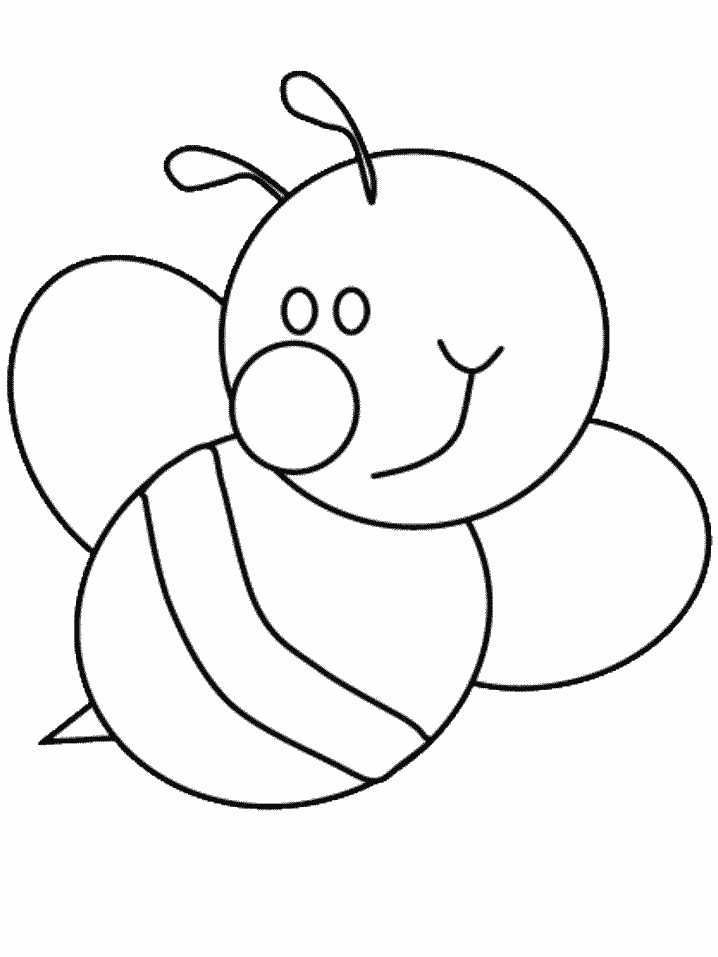 EYLÜL 5. GÜNYARIM GÜNLÜK EĞİTİM AKIŞIOkul Adı           : …………...                                                                                                                                             Tarih              : 22/09/2017Yaş Grubu (Ay)      : ……………Öğretmen Adı       : ……………GÜNE BAŞLAMA ZAMANI/ OYUN ZAMANIKAHVALTI, TEMİZLİKETKİNLİK ZAMANI   Çocuklarla “Sandalye Kapmaca Oynuyoruz” isimli Oyun Etkinliği uygulanır. (etkinlik 5)“Yaşasın Okulumuz” isimli bütünleştirilmiş Sanat ve Müzik Etkinliği uygulanır. (etkinlik 6)GÜNÜ DEĞERLENDİRME ZAMANIEVE GİDİŞ GENEL DEĞERLENDİRMEÇocuk açısından:Program açısından:Öğretmen açısından: ETKİNLİK PLANI- 5                          SANDALYE KAPMACA OYNUYORUZ Etkinlik Türü   : Oyun Etkinliği (Büyük Grup Etkinliği)Yaş Grubu       :  		KAZANIMLAR VE GÖSTERGELERİDil Gelişimi:Kazanım 7. Dinlediklerinin/izlediklerinin anlamını kavrar. (Göstergeleri: Sözel yönergeleri yerine getirir. Dinlediklerini/izlediklerini açıklar. Dinledikleri/izledikleri hakkında yorum yapar.)Bilişsel Gelişim:Kazanım 10. Mekânda konumla ilgili yönergeleri uygular. (Göstergeleri: Nesnenin mekândaki konumunu söyler. Yönergeye uygun olarak nesneyi doğru yere yerleştirir. Mekânda konum alır. Harita ve krokiyi kullanır.)Motor Gelişimi:Kazanım 5. Müzik ve ritim eşliğinde hareket eder. (Göstergeleri: Basit dans adımlarını yapar. Müzik ve ritim eşliğinde dans eder.)ÖĞRENME SÜRECİÖğretmen “Biz çalışkan arılarız. Vızır vızır vızırdarız. Zamanı gelince oyuna geçeriz.” diyerek çocukları oyun alanında toplar.Sınıf mevcudundan bir eksik sayıda sandalye sınıfın içinde düzenlenir. Oyuncular müzik eşliğinde dans ederek sandalyelerin etrafında dönerler. Müzik durduğunda herkes bir sandalye kapar ve oturur. Bir kişi ayakta kalacaktır. Ayakta kalan oyundan ayrılır. Diğer turda bir sandalye daha eskitilir. Tek kişi kalana kadar oyun sürdürülür.MATERYALLERSandalyeSÖZCÜKLER SandalyeKAVRAMLAR-DEĞERLENDİRMEEtkinlik bitiminde çocuklara aşağıdaki sorular yöneltilebilir: “Sandal Kapmaca” oyununu eğlenceli buldunuz mu?Daha önce böyle bir oyun oynadınız mı?Dans ederken birden sandalyeleri kapmak zor oldu mu?UYARLAMAETKİNLİK PLANI- 6 					   YAŞASIN OKULUMUZEtkinlik Türü: Sanat ve Müzik Etkinliği (Bütünleştirilmiş Bireysel Etkinlik)Yaş Grubu       : KAZANIMLAR VE GÖSTERGELERİ Dil GelişimiKazanım 2. Sesini uygun kullanır. (Göstergeleri: Konuşurken/şarkı söylerken nefesini doğru kullanır. Konuşurken/şarkı söylerken sesinin tonunu, hızını ve şiddetini ayarlar.)Motor GelişimKazanım 4. Küçük kas kullanımı gerektiren hareketleri yapar. (Malzemelere elleriyle şekil verir. Malzemelere araç kullanarak şekil verir.) Kazanım 5. Müzik ve ritim eşliğinde hareket eder. (Göstergeleri: Bedenini, nesneleri ve vurmalı çalgıları kullanarak ritim çalışması yapar.)ÖĞRENME SÜRECİ Öğretmen çocukları masalara alır ve oyun hamurlarını dağıtır.Bu hamurlarla istedikleri gibi oynayabilecekleri ve değişik şekiller oluşturabilecekleri söylenir. Öğretmen masalara hamur kalıpları oklavalar koyar.Çocuklara bu hamurlarla sadece oyun oynanabileceği asla ağza atılmaması gerektiği yoksa hastalanabileceğimiz anlatılır.Çocuklar hamurlarla diledikleri gibi çalışırlar.Öğretmen bu esnada çocuklarla sohbet eder ve çalışmalarını izler. Ardından öğretmen ; “Çocuklar ben çok güzel bir şarkı biliyorum size söylemek istiyorum” der ve  “ Yaşasın Okulumuz” şarkısını söyler. Çocukları müzik merkezine yönlendirir.Çocuklara ritim aletlerini vererek şarkıya ritim eşliğinde söylemelerine rehberlik eder. 			YAŞASIN OKULUMUZDaha dün annemizin 			Şimdi okullu olduk
Kollarında yaşarken 			Sınıfları doldurduk
Çiçekli bahçemizin 			Sevinçliyiz hepimiz
Yollarında koşarken 			Yaşasın okulumuz
MATERYALLEROyun hamurları, Kalıplar, OklavalarSÖZCÜKLERYararlı, ,zararlı, oklava, hamur,KAVRAMLAR-----DEĞERLENDİRMEEtkinlik bitiminde çocuklara aşağıdaki sorular yöneltilebilir:Oyun hamuruyla neler yaptınız?Oyun hamuruyla oynamak hoşunuza gitti mi?Ona dokunmak nasıl bir duygu? Peki nasıl bir şeydi? Yumuşak mıydı sert miydi?Daha önce oyun hamuruyla oynadınız mı?Evinizde bu hamurdan var mı?, Başka ne hamurları olabilir?Hamurla neler yapılabilir?Daha önce annenize hamur yaparken yardım ettiniz mi?Şarkıyı beğendiniz mi?, Şarkıya ritim tutarak eşlik etmek hoşunuza gitti mi?UYARLAMAEYLÜL 6. GÜNYARIM GÜNLÜK EĞİTİM AKIŞIOkul Adı              : …………...                                                                                                                                             Tarih                :  25/09/2017Yaş Grubu (Ay)        : ……………Öğretmen Adı         : ……………GÜNE BAŞLAMA ZAMANI/ OYUN ZAMANIKAHVALTI, TEMİZLİKETKİNLİK ZAMANIÇocuklarla “Kaplumbağamızı Renklendirdik” isimli bütünleştirilmiş Sanat ve Okuma Yazmaya Hazırlık etkinliği uygulanır. (etkinlik 7) “Mutluluk Fotoğraflarımız” isimli bütünleştirilmiş Drama ve Oyun uygulanır. (etkinlik 8)GÜNÜ DEĞERLENDİRME ZAMANIEVE GİDİŞ GENEL DEĞERLENDİRMEÇocuk açısından:Program açısından:Öğretmen açısından: ETKİNLİK PLANI- 7KAPLUMBAĞAMIZI RENKLENDİRDİKEtkinlik Türü: Sanat ve Okuma Yazmaya Hazırlık Etkinliği (Bütünleştirilmiş Bireysel Etkinlik)Yaş Grubu       :  	KAZANIMLAR VE GÖSTERGELERİMotor Gelişim:Kazanım 4. Küçük kas kullanımı gerektiren hareketleri yapar. (Değişik malzemeler kullanarak resim yapar.)Bilişsel Gelişim:Kazanım 1. Nesne/durum/olaya dikkatini verir. (Göstergeleri: Dikkat edilmesi gereken nesne/durum/olaya odaklanır. Dikkatini çeken nesne/durum/olaya yönelik sorular sorar. Dikkatini çeken nesne/durum/olayı ayrıntılarıyla açıklar.)Dil Gelişimi:Kazanım 10.  Görsel materyalleri okur.  (Göstergeleri: Görsel materyalleri inceler. Görsel materyalleri açıklar. Görsel materyallerle ilgili sorular sorar. Görsel materyallerle ilgili sorulara cevap verir.)ÖĞRENME SÜRECİÖğretmen, “Biz çalışkan arılarız. Vızır vızır vızırdarız. Etkinlik zamanı masalara geçeriz.” diyerek çocukları masalara yönlendirir.Sulu boyalarını göstererek “ Daha önce hiç bu boyaları gördünüz mü? Bu boyaların ismi sulu boya. Masalara kaplar içinde su koyacağım. Ve fırçalar yardımıyla boyalarımızı sulandırarak çok güzel resimler yapacağız.”der. Sonra öğretmen, elindeki boya önlüğünü göstererek “Bu nedir sizce? Bilen var mı? Bu bir boya önlüğüdür. Kıyafetlerimizi temiz tutmamıza yardımcı olur. Bunu kullanmazsak ne olur?” gibi sorularla çocukların düşünüp akıl yürütmeleri sağlar ve boya önlüklerini giymeleri için çocukları yönlendirir.Uygun ortamı hazırladıktan sonra, Sulu boyalar, bardakta sular masalara koyulur. Daha sonra üzerinde “KAPLUMBAĞA” resmi olan çalışma sayfalarını çocuklara dağıtılır.  Ardından öğretmen “Çocuklar bu sevimli kaplumbağamızın renkleri yok. Şimdi sulu boyalarımızla kaplumbağalarımızı renklendirmeye ne dersiniz? Ancak sulu boya yaparken fırçaların çok sulandırılmaması gerekiyor. Yoksa kağıdımız çok ıslanır ve yırtılabilir. Şimdi ben bir örnek boyama yapacağım.” der ve bir tane örnek çalışma yaparak çocuklara rehberlik eder. Resimler yapılırken öğretmen çocukların arasında gezinir. Çocuklara gerektiği kadar rehberlik eder.Çalışmalar bittiğinde resimler panoda sergilenir. Masaların toplanması, boya önlükleriyle boyalarının kaldırılması, ellerin yıkanması için çocuklar yönlendirilir.Öğretmen daha sonra “Biz çalışkan arılarız. Vızır vızırdarız. Etkinlik zamanı masalara geçeriz.” diyerek çocukların masalara geçmelerini sağlar.Öğretmen çocuklara çalışma sayfalarını ve boya kalemlerini dağıtır. Ardından “Okulum ve Duygularım” çalışma sayfasının yapılmasına rehberlik eder.MATERYALLERSuluboya, fırça, kaplumbağa resmi, su, boya önlüğü, “Okulum ve Duygularım”ile ilgili çalışma sayfasıSÖZCÜKLERSuluboya, duygu, kaplumbağaKAVRAMLARMutlu- üzgünDEĞERLENDİRMEEtkinlik bitiminde çocuklara aşağıdaki sorular yöneltilebilir:Hangi malzemeleri kullanarak boyama yaptık?Suluboya ile boyama yapmak hoşunuza gitti mi?Suluboya ile boyama yapmak kolay mı yoksa zor mu geldi? Neden?Daha önce sulu boyalar ile boyama yaptınız mı?Sulu boya kullanırken neden fırçaları çok sulandırmamamız gerekiyor?AİLE KATILIMIAilelerden çocuklarıyla evde suluboya resmi yapıp okula göndermeleri istenebilir.UYARLAMAETKİNLİK PLANI- 8MUTLULUK FOTOĞRAFLARIMIZEtkinlik Türü: Drama ve Oyun Etkinliği (Bütünleştirilmiş Büyük Grup Etkinliği)Yaş Grubu       :  		KAZANIM VE GÖSTERGELERDil Gelişimi:Kazanım 5. Dili iletişim amacıyla kullanır.(Göstergeleri: Jest ve mimikleri anlar. Konuşurken jest ve mimiklerini kullanır.)	Kazanım 7.Dinlediklerinin/izlediklerinin anlamını kavrar.(Göstergeleri: Dinlediklerini/izlediklerini açıklar.  Dinledikleri/izledikleri hakkında yorum yapar.)Kazanım 8.  Dinlediklerini/izlediklerini çeşitli yollarla ifade eder.(Göstergeleri: Dinlediklerini/ izlediklerini drama yoluyla sergiler. Dinledikleri/ izledikleri ile ilgili sorulara cevap veriri.)Sosyal Duygusal Gelişim:Kazanım 3. Kendini yaratıcı yollarla ifade eder.(Göstergeleri: Duygu, düşünce ve hayallerini özgün yollarla ifade eder.)Kazanım 4. Bir olay ya da durumla ilgili olarak başkalarının duygularını açıklar.(Göstergeleri: Başkalarının duygularını söyler.  Başkalarının duygularını nedenlerini söyler.  Başkalarının duygularını sonuçlarını söyler.)Motor Gelişim:Kazanım 5. Müzik ve ritim eşliğinde hareket eder. (Göstergeleri: Müzik ve ritim eşliğinde dans eder. Müzik ve ritim eşliğinde çeşitli hareketleri ardı ardına yapar.)ÖĞRENME SÜRECİÖğretmen çocukların halka oluşturarak oturmalarını sağlar. Çocuklara farklı ortamlara ait örnek durumlar belirtir. Örneğin; doğum günü olan bir çocuk, annesi veya babasından oyuncak alan bir çocuk, oyun parkında arkadaşlarıyla oynayan çocuk, arkadaşından hediye alan bir çocuk. vb. Çocuklardan bu örnek olayları gözlerinde canlandırmalarını ister ve bu duygu durumlarını beden dilini kullanarak ifade etmeleri sağlanır. İnsanların başka hangi durumlarda mutlu olabilecekleri konuşulur. Farklı ortamlardaki mutlu kişilere ait resimler gösterilerek çeşitli tahminlerde bulunmaları istenir. Daha sonra öğretmen çocuklara “İnsanlar kendilerini mutlu hissettiklerinde nasıl ifade ederler?” sorusunu yöneltir.  Bedenleri ya da sözleri ile bunu anlatmak üzere “mutluluk fotoğrafı” draması yapılır. Çocuklar mutluluk fotoğrafı için birbirleriyle çeşitli canlandırmalar yaparak poz verirler. Öğretmen de verilen fotoğrafı çeker.Ardından çekilen fotoğraflar projeksiyondan yansıtılarak hep çocuğun nasıl poz verdikleri, neler hissettikleri hakkında konuşulur. Dramadan sonra “Biz çalışkan arılarız. Vızır vızır vızırdarız. Zamanı gelince oyuna geçeriz.” diyerek çocukları oyun alanında toplar.Oyun eşli oynanacaktır. Eşler oyun başlamadan belirlenir. Her duygu adına eşli yapılabilecek bir hareket tayin edilir. Örneğin mutluluk deyince eşler bir birine sarılır. Kızgınlık deyince eşler birbirlerine sırtlarını dönerler vs. Müzik eşliğinde dans edilir. Müzik susar ve öğretmen bir duygu adı söyler. Eşler doğru hareketi yapmaya çalışırlar.MateryallerMüzik çalarSözcükCanlandırma, fotoğraf, mutluluk, poz, kızgınlıkKavramlarMutlu, KızgınDEĞERLENDİRMEEtkinlik bitiminde çocuklara aşağıdaki sorular yöneltilebilir:Mutluluk ne demektir?, Dramayı canlandırırken neler hissettin?İnsanlar kendilerini mutlu hissettiklerinde bunu nasıl ifade ederler?, Seni en çok ne mutlu eder?AİLE KATILIMIAileler evde çocuklarıyla bugün nasıl hissettikleri hakkında konuşabilirler.UYARLAMAEYLÜL 7. GÜNYARIM GÜNLÜK EĞİTİM AKIŞIOkul Adı              : …………...                                                                                                                                             Tarih                :  26/09/2017Yaş Grubu (Ay)        : ……………Öğretmen Adı        : ……………GÜNE BAŞLAMA ZAMANI/ OYUN ZAMANIKAHVALTI, TEMİZLİKETKİNLİK ZAMANIÇocuklarla “Köstü’nün Arkadaşlığı” isimli bütünleştirilmiş Türkçe ve Okuma Yazmaya Hazırlık Etkinliği uygulanır. (etkinlik 9)  “Köstebek ve Kirpi” isimli bütünleştirilmiş Oyun ve Sanat Etkinliği uygulanır. (etkinlik 10)GÜNÜ DEĞERLENDİRME ZAMANIEVE GİDİŞ GENEL DEĞERLENDİRMEÇocuk açısından:Program açısından:Öğretmen açısından: ETKİNLİK PLANI- 9KÖSTÜ’NÜN ARKADAŞLIĞIEtkinlik Türü    : Türkçe ve Okuma Yazmaya Hazırlık Etkinliği (Bütünleştirilmiş Bireysel Etkinlik)Yaş Grubu       : KAZANIMLAR VE GÖSTERGELERİDil Gelişimi:Kazanım 5. Dili iletişim amacıyla kullanır. (Göstergeleri: Sohbete katılır. Konuşmak için sırasını bekler. Duygu, düşünce ve hayallerini söyler. Duygu ve düşüncelerinin nedenlerini söyler.)Kazanım 8. Dinlediklerini/izlediklerini çeşitli yollarla ifade eder. (Göstergeleri: Dinledikleri/izledikleri ile ilgili sorulara cevap verir. Dinlediklerini/izlediklerini başkalarına anlatır.)Motor Gelişim:Kazanım 4. Küçük kas kullanımı gerektiren hareketleri yapar. (Göstergeleri: Kalemi doğru tutar, kalem kontrolünü sağlar, çizgileri istenilen nitelikte çizer.)ÖĞRENME SÜRECİÖğretmen “Biz çalışkan arılarız. Vızır vızır vızırdarız. Hikâye zamanı sessizce otururuz.” diyerek çocukların U biçiminde oturmalarını sağlar. Çocuklara bilmeceler sorulur.*Yer altında yağlı kemer (Yılan)
  Karşıdan baktım hiç yok,
*Yanına vardım pek çok (Karınca)
  Yer altında göç var (Karınca)
*Toprağın altında yaşar,
  Bahçede delik açar. (Köstebek)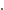 *Yer altında yuvası var,
  Fırça gibi dikeni var (Kirpi)Bilmecelerden sonra öğretmen daha önce hazırlamış olduğu Köstebek ve Kirpi kuklalarını gösterir. “Çocuklar Köstebek Kösti ve Kirpi ç+ok iyi arkadaşlarmış. onların arkadaşlığını merak ediyor musunuz?” der ve “ Kösti’nin Arkadaşlığı” adlı hikayeyi kuklalar ile anlatır.KÖSTİ’NİN ARKADAŞLIĞIKöstebek Kösti, anaokuluna gidiyordu. O sabah okula gitmek için yine erkenden uyandı. Hızlıca hazırlandı ve yuvasından çıktı. Okula geldiğinde en sevdiği arkadaşı Kirpi Kirpik ile oyun oynamaya başladı. Her zamanki gibi çok eğleniyordu. Arkadaşıyla oyuncaklarını paylaşıyor ve onu hiç üzmüyordu. Kirpik de onu çok seviyordu. Böyle iyi bir arkadaşı olduğu için çok mutluydu. Kirpik, Kösti’yi bir gün evine davet etti. Annesiyle birlikte ona çok güzel bir pasta hazırlamışlardı. Kösti ve Kirpik pastalarını afiyetle yediler. Oyunlar oynadılar. Öğretmen, “Evet çocuklar hikayeyi beğendiniz mi?” diyerek hikaye ile ilgili değerlendirme sorularını yöneltir. “Senin en iyi arkadaşın kim? Söyleyelim.”“Onunla neler yapmaktan hoşlanıyorsun? Anlatalım.”“Sen olsaydın annenle birlikte arkadaşına nasıl bir sürpriz hazırlardın? Anlatalım.”Daha sonra “Biz çalışkan arılarız. Vızır vızırdarız. Etkinlik zamanı masalara geçeriz.” diyerek çocukların masalara geçmelerini sağlar. Öğretmen çocuklara çalışma sayfalarını ve boya kalemlerini dağıtır. Ardından “Yolu Takip Edelim” çalışma sayfasının yapılmasına rehberlik eder.MATERYALLERKöstebek ve Kirpi kuklaları, çalışma sayfaları, kuru boya kalemleriSÖZCÜKLERKöstebek, kirpi, karınca, arkadaşlıkKAVRAMLAR--DEĞERLENDİRMEEtkinlik bitiminde çocuklara aşağıdaki sorular yöneltilebilir:Hikayemizin ismi neydi?Köstebek ve kirpi nerde yaşar? Evleri nerededir?Siz hiç kirpi, köstebek gördünüz mü?Kösti ve kirpi nasıl arkadaşlarmış?Kösti Kirpi’ye ne hazırlamış?Sürpriz yapmaktan hoşlanır mısınız?UYARLAMAETKİNLİK PLANI- 10      KÖSTEBEK VE KİRPİEtkinlik Türü    : Oyun ve Sanat Etkinliği (Bütünleştirilmiş Büyük Grup Etkinliği)Yaş Grubu       : KAZANIMLAR VE GÖSTERGELERİBilişsel GelişimKazanım 10. Mekânda konumla ilgili yönergeleri uygular. (Göstergeleri: Mekânda konum alır.)Motor Gelişim:Kazanım 4. Küçük kas kullanımı gerektiren hareketleri yapar. (Göstergeleri: Değişik malzemeler kullanarak resim yapar.)Özbakım BecerileriKazanım 1. Bedeniyle ilgili temizlik kurallarını uygular. (Göstergeleri: Saçını tarar, dişini fırçalar, elini, yüzünü yıkar, tuvalet gereksinimine yönelik işleri yapar.)ÖĞRENME SÜRECİÖğretmen “Evet köstebekler toprağın altına oydukları yuvalarda yaşarlar. Köstebekler zararlı böcekleri yedikleri için yararlıdır ancak toprağı kazarken bitkilerin köklerine zarar verdikleri için çiftçiler köstebekleri tarlalarında istemezler. Şimdi bir oyun oynayacağız, bir kişi tarladaki köstebek olacak, diğerleri ise tarladaki çiftçiler. Köstebek toprağın altından çıkmaya çalışırken çiftçiler de köstebeğin çıkmasını engelleyecek anlaştık mı? Kim köstebek olmak ister?” diye sorar. Bir kişi köstebek seçildikten sonra çiftçiler el ele tutuşarak köstebeğin etrafını sararlar. Öğretmen köstebeğe, toprağın altından çıkabilmesi için çemberden çıkması gerektiğini söyler ancak köstebek çemberden kaçmaya çalışırken çiftçiler ellerini aşağı yukarı kaldırarak köstebeğin kaçmasına engel olmaya çalışır. Köstebek çemberden çıkabildiğinde özgür kalır ve toprağın üzerine çıkar, oyun yeni bir köstebeğin seçilmesiyle bu şekilde devam eder.Daha sonra “Biz çalışkan arılarız. Vızır vızırdarız. Etkinlik zamanı masalara geçeriz.” diyerek çocukların masalara geçmelerini sağlar.Öğretmen çocukların boya önlüklerini giymelerini sağladıktan sonra KİRPİ çalışma sayfalarını, plastik çatal ve parmak boyasını dağıtır. Kirpinin sırt kısmı, parmak boyasına batırılarak çatal baskısı yapılır. Çatalın parmak boyasına çok bulanmaması gerektiği çocuklara hatırlatılır. Çatal baskısı Kirpinin sırtına dik şekilde yapılacak. Kirpinin diğer kısımları (karnı, başı, eli, ayağı) parmak baskısı ile tamamlanır. Çalışmalar esnasında öğretmen çocuklara rehberlik eder.Çalışmalar tamamlandıktan sonra panoya asılarak sergilenir.Gerekli temizlikler yapılır ve sınıf düzenlenir.MATERYALLERKirpi boyama sayfası, boya önlüğü, parmak boyası, plastik çatalSÖZCÜKLERkirpi, çatal, çiftçi, toprak, altında, üstündeKAVRAMLARAltında-ÜstündeDEĞERLENDİRMEEtkinlik bitiminde çocuklara aşağıdaki sorular yöneltilebilir:Oyunumuzun ismi neydi?, Oyunumuzu eğlenceli buldunuz mu?En çok ne yaparken eğlendiniz?Çatal baskısı ile ne yaptık?UYARLAMA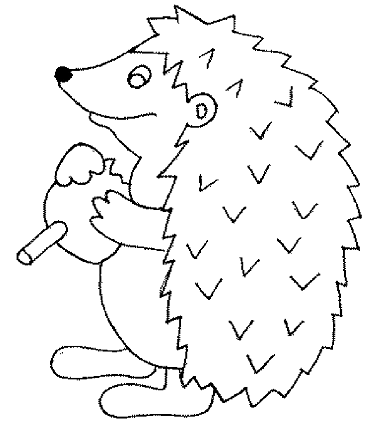 EYLÜL 8. GÜNYARIM GÜNLÜK EĞİTİM AKIŞIOkul Adı              : …………...                                                                                                                                             Tarih                :  27/09/2017Yaş Grubu (Ay)        : ……………Öğretmen Adı         : ……………GÜNE BAŞLAMA ZAMANI/ OYUN ZAMANIKAHVALTI, TEMİZLİKETKİNLİK ZAMANIÇocuklarla “Aynı Farklı Hareketleri Yapıyoruz” isimli bütünleştirilmiş Oyun ve Okuma Yazmaya Hazırlık Etkinliği uygulanır. (etkinlik 11)“Sesler ile Eğleniyoruz” isimli bütünleştirilmiş Müzik Etkinliği uygulanır. (etkinlik 12)GÜNÜ DEĞERLENDİRME ZAMANIEVE GİDİŞ GENEL DEĞERLENDİRMEÇocuk açısından:Program açısından:Öğretmen açısından: ETKİNLİK PLANI- 11          AYNI FARKLI HAREKETLERİ YAPIYORUZEtkinlik Türü: Oyun ve Okuma Yazmaya Hazırlık Etkinliği (Bütünleştirilmiş Büyük Grup Etkinliği)Yaş Grubu: KAZANIMLAR VE GÖSTERGELERİBilişsel Gelişim:Kazanım 1. Nesne/durum/olaya dikkatini verir. (Göstergeleri: Dikkat edilmesi gereken nesne/durum/olaya odaklanır.)Dil Gelişim:Kazanım 1. Sesleri ayırt eder. (Göstergeleri: Sesin geldiği yönü söyler. Sesin kaynağının ne olduğunu söyler. Sesin özelliğini söyler. Sesler arasındaki benzerlik ve farklılıkları söyler. Verilen sese benzer sesler çıkarır.)	Motor Gelişim:Kazanım 1. Yer değiştirme hareketleri yapar. (Göstergeleri: Isınma ve soğuma hareketlerini bir rehber eşliğinde yapar. Yönergeler doğrultusunda yürür. Yönergeler doğrultusunda koşar.  Belli bir yükseklikten atlar. Belli bir yüksekliğe zıplar.)Kazanım 4. Küçük kas kullanımı gerektiren hareketleri yapar. (Göstergeleri: Kalemi doğru tutar, kalem kontrolünü sağlar, çizgileri istenilen nitelikte çizer.)ÖĞRENME SÜRECİÖğretmen “Biz çalışkan arılarız. Vızır vızır vızırdarız. Zamanı gelince oyuna geçeriz.” diyerek çocukların ayakta durmalarını sağlar. Öncelikle öğretmen yavaş yavaş hareketler yapar ve aynı anda çocukların tekrar etmesini ister. Örneğin elma toplama hareketi yaparken aynı anda zıplamaları yada öğretmen eli ile alkış sesi yaparken çocuklardan tek bir alkış sesi çıkmasını ister.Ve bu sesleri aynı anda çıkarırken aaaaaaa diye bağırırlar .Daha sonra öğretmen şimdi yapacağı hareketlerin tersini yapmalarını ister.Ters hareketleri yaparken de sssssss sesini çıkarırlar. Öğretmen yapacağı hareketleri bir süre gösterir ve daha sonra tersini yapmalarını ister. Örneğin öğretmen alkış yaparken öğretmen kollarını açar ve sss diye ses çıkarır. Hareketlerin ters yapılacak olması etkinliğe heyecan ve hareketlilik katar.Daha sonra “Biz çalışkan arılarız. Vızır vızırdarız. Etkinlik zamanı masalara geçeriz.” diyerek çocukların masalara geçmelerini sağlar.Öğretmen çocuklara çalışma sayfalarını ve boya kalemlerini dağıtır. Ardından “Aynı-Farklı” çalışma sayfasının yapılmasına rehberlik eder.MATERYALLER“Aynı-Farklı” çalışma sayfası, kuru boya kalemi SÖZCÜKLERAynı, farklıKAVRAMLAR Aynı- FarklıDEĞERLENDİRMEEtkinlik bitiminde çocuklara aşağıdaki sorular yöneltilebilir:Oyunu nasıl buldunuz?Yaptığımız hareketleri yaparken neler hissettiniz?Yapılan hareketin tersini yaparken neler hissettiniz?UYARLAMAETKİNLİK PLANI- 12         SESLERLE EĞLENİYORUZ Etkinlik Türü: Müzik Etkinliği (Bireysel Etkinlik)Yaş Grubu       :  KAZANIMLAR VE GÖSTERGELERİDil Gelişimi:Kazanım 1. Sesleri ayırt eder. (Göstergeleri: Sesin geldiği yönü söyler. Sesin kaynağının ne olduğunu söyler. Sesin özelliğini söyler. Sesler arasındaki benzerlik ve farklılıkları söyler. Verilen sese benzer sesler çıkarır.)Kazanım 2. Sesini uygun kullanır. (Göstergeleri: Konuşurken/şarkı söylerken nefesini doğru kullanır. Konuşurken/şarkı söylerken sesinin tonunu, hızını ve şiddetini ayarlar.)Kazanım 7. Dinlediklerinin/izlediklerinin anlamını kavrar. (Göstergeleri: Sözel yönergeleri yerine getirir. Dinlediklerini/izlediklerini açıklar. Dinledikleri/izledikleri hakkında yorum yapar.)ÖĞRENME SÜRECİÖğretmen, “Biz çalışkan arılarız. Vızır vızır vızırdarız. Zamanı gelince şarkılar söyler eğleniriz.” der ve çocukları müzik merkezlerine yönlendirir.Çocuklarla öğretmenin verdiği yönergeler doğrultusunda nefes açma çalışmaları yapılır. Hep birlikte burundan nefes alıp ağzımızdan veriyoruz. Şimdi balon şişiriyoruz(hep birlikte üfleme hareketi yapılır.),şimdi bir çiçeği kokluyoruz hep birlikte içimize çekelim. Şimdi pastadaki mumları üfleyelim vs. şeklinde devam eder. Daha sonra öğretmen çocuklardan gözlerini kapamalarını ister ve bir çocuk seçerek ondan çeşitli sesler çıkarmasını ister. Çocuklardan dinledikleri sesin hangi arkadaşına ait olduğunu bulmaları istenir. Daha sonra vücudumuz kullanılarak da çeşitli sesler çıkarılabileceği belirtilir. Parmak şaklatma, alkış sesi, ayaklarla rap rap vs. Sonra bu sesler belli bir sayıda verilebilir. Örneğin şimdi iki kez bacağımıza vuralım, 3 kez dizlere vuralım, 5 kez el çırpalım şeklinde devam eder. MATERYALLER----SÖZCÜKLERNefes, ses, çiçek, balon, parmak, alkış, diş, ayakKAVRAMLAR----DEĞERLENDİRMEEtkinlik bitiminde çocuklara aşağıdaki sorular yöneltilebilir:Ses çalışması yaparken neler hissettiniz?Gözleri kapalı arkadaşının sesini tahmin etmek zor oldu mu?Vücudunu kullanarak ses çıkartmak hoşunuza gitti mi?AİLE KATILIMIEvde gözleri kapalı ses tanıma oyunu oynanabilir.UYARLAMAEYLÜL 9. GÜNYARIM GÜNLÜK EĞİTİM AKIŞIOkul Adı             : …………...                                                                                                                                             Tarih                :  28/09/2017Yaş Grubu (Ay)        : ……………Öğretmen Adı         : ……………GÜNE BAŞLAMA ZAMANI/ OYUN ZAMANIKAHVALTI, TEMİZLİKETKİNLİK ZAMANI“Topuk Burun Zıpla Dur” isimli bütünleştirilmiş Oyun ve Sanat  uygulanır. (etkinlik 13)“Mutluysan Farkındaysan” isimli bütünleştirilmiş Türkçe ve Müzik Etkinliği uygulanır. (etkinlik 14)GÜNÜ DEĞERLENDİRME ZAMANIEVE GİDİŞ GENEL DEĞERLENDİRMEÇocuk açısından:Program açısından:Öğretmen açısından: ETKİNLİK PLANI- 13          TOPUK BURUN ZIPLA DUREtkinlik Türü: Oyun ve Sanat Etkinliği (Bütünleştirilmiş Büyük Grup Etkinliği)Yaş Grubu: KAZANIMLAR VE GÖSTERGELERİ Motor Gelişim:Kazanım 4. Küçük kas kullanımı gerektiren hareketleri yapar. (Göstergeleri: Malzemelere elleriyle şekil verir.)Kazanım 5. Müzik ve ritim eşliğinde hareket eder. (Göstergeleri: Bedenini, nesneleri ve vurmalı çalgıları kullanarak ritim çalışması yapar. Basit dans adımlarını yapar. )ÖĞRENME SÜRECİÖğretmen “Biz çalışkan arılarız. Vızır vızır vızırdarız. Zamanı gelince oyuna geçeriz.” diyerek çocukların hareketli bir müzikle ayağa kalkıp dans etmelerine yardımcı olur. Çocuklar müzik eşliğinde halka olurlar ve müzik durur. “Topuk-Burun” oyunu oynanır.Topuk burun, topuk burunZıpla zıpla dur.Sağ eller, sol ellerŞimdi dizler, çift eller.Sağ kollardan girelim dans edelim arkadaşSol kollardan girelim dans edelim arkadaş.Oyunun sonunda “Biz çalışkan arılarız. Vızır vızırdarız. Etkinlik zamanı masalara geçeriz.” diyerek çocukların masalara geçmelerini sağlar.Öğretmen çocuklara seramik hamuru dağıtır.Çocuklara bu hamurlardan neler yapmak istedikleri sorulur.Çocukların istediklerini yapmaları için rehberlik yapılır.Çocukların yaptıkları ürünler kurumaya bırakılır.MATERYALLERSeramik hamuru, müzik çalarSÖZCÜKLERTopuk, burun, sağ, sol, seramik hamuru, KAVRAMLAR Sağ-solDEĞERLENDİRMEEtkinlik bitiminde çocuklara aşağıdaki sorular yöneltilebilir:Oynadığımız oyunun adı neydi?Oyunu nasıl buldunuz?Hamurdan hangi şekilleri yaptın?Oyun hamuru yenir mi? Neden?seramik hamuruyla daha önce oynadınız mı?UYARLAMAETKİNLİK PLANI- 14MUTLUYSAN FARKINDAYSANEtkinlik Türü: Türkçe ve Müzik Etkinliği (Bütünleştirilmiş Büyük Grup Etkinliği)Yaş Grubu       :  		KAZANIMLAR VE GÖSTERGELERİDil Gelişimi:Kazanım 5. Dili iletişim amacıyla kullanır. (Göstergeleri: Konuşma sırasında göz teması kurar. Jest ve mimikleri anlar. Konuşurken jest ve mimiklerini kullanır.  Konuşmayı başlatır. Konuşmayı sürdürür. Konuşmayı sonlandırır. Konuşmalarında nezaket sözcükleri kullanır. Sohbete katılır. Konuşmak için sırasını bekler. Duygu, düşünce ve hayallerini söyler. Duygu ve düşüncelerinin nedenlerini söyler.)Kazanım 8. Dinlediklerini/izlediklerini çeşitli yollarla ifade eder. (Göstergeleri: Dinlediklerini/izlediklerini resim, müzik, drama, şiir, öykü gibi çeşitli yollarla sergiler.)Sosyal ve Duygusal Gelişim:Kazanım 3. Kendini yaratıcı yollarla ifade eder. (Göstergeleri: Duygu, düşünce ve hayallerini özgün yollarla ifade eder. )ÖĞRENME SÜRECİÖğretmen, “Biz çalışkan arılarız. Vızır vızır vızırdarız. Hikâye zamanı sessizce otururuz.” diyerek çocukların geniş bir alanda yarım ay şeklinde oturmalarını sağlar. Öğretmen çocukların günlük yaşadığı olay ve durumlarla ilişki kurarak “seni en çok ne üzer, seni en çok ne mutlu eder, en çok ne korkutur, en çok ne kızdırır? En çok ne şaşırtır?” Sorularını yönelterek günlük yaşantımızdaki duygularımızın olaylar karşısında değişebileceğini söyler. Daha sonra çocuklarla “DUYGULARIM” isimli parmak oyunu oynanır.DUYGULARIMMutlu çocuklar (çocuklar ha ha hah diye güler)Üzgün çocuklar (huh huh huh diyerek eller gözlere götürülerek ağlama işareti yapılır.)Kızgın çocuklar ( hııııı.! Seni gidi..! işareti yapılır)Korkmuş çocuklar ( nefes içeri çekilerek korkmuş hareketi yapılır.)Şaşkın çocuklar (Aaaaa..! diyerek el ağızda şaşırma hareketi yapılır.)Öğretmen daha sonra geniş bir kutuyu çocuklara gösterir ve “Sizce  bu kutunun içinde ne olabilir?” diye çocuklara sorarak düşüncelerini öğrenir. Ardından kutunun içinden gülen yüz, ağlayan yüz, korkmuş yüz, şaşkın yüz ve kızgın yüz duygu kartlarını çıkararak duygular hakkında sohbet eder. Her çocuğa bugün nasıl olduğunu hangi duygu durumundaysa o kartı arkadaşlarına gösterip taklidini yapmasını ister.Öğretmen çocukları müzik alanına alarak, minderlere oturtturur. “Şimdi hep beraber balon şişirelim, mum üfleyelim, çorba içelim, çiçek koklayalım” der ve ses açma çalışmalarını yapmalarını sağlar. Daha sonra “Mutluluk şarkısı” hareketleri yapılarak söylenir.    Mutluysan farkındaysan ellerini çırp (2)      Mutluysan farkındaysan başına dokun (2)    Mutluysan farkındaysan burnunu göster  (2)      Mutluysan farkındaysan ayağını vur (2)     Mutluysan farkındaysan bunu söylemek istersen       Mutluyum de… Mutluyum… (2)MATERYALLERKutu, duygu kartlarıSÖZCÜKLERMutlu, üzgün, kızgın, korkmuş, şaşkınKAVRAMLARMutlu-mutsuzDEĞERLENDİRMEEtkinlik bitiminde çocuklara aşağıdaki sorular yöneltilebilir:Seni en çok ne mutlu eder?, Seni en çok ne mutsuz eder?Hangi durumlarda korkarsınız?, Hangi durumlarda şaşırırsınız?Hangi durumlarda kızarsınız?Kutuyu görünce şaşırdınız mı? İçindekini doğru tahmin edebildiniz mi?Mutluluk şarkısı eğlenceli miydi?Şarkıyı söylerken hareketlerini yapmak zor muydu?UYARLAMA   EYLÜL 10. GÜNYARIM GÜNLÜK EĞİTİM AKIŞIOkul Adı               : …………...                                                                                                                                             Tarih                 : 29/09/2017Yaş Grubu (Ay)         : ……………Öğretmen Adı          : ……………GÜNE BAŞLAMA ZAMANI/ OYUN ZAMANIKAHVALTI, TEMİZLİKETKİNLİK ZAMANI“Tombul Ayı” isimli bütünleştirilmiş Türkçe ve Oyun Etkinliği uygulanır. (etkinlik 15)“Ormanda Bir Ayı” isimli bütünleştirilmiş Müzik ve Sanat Etkinliği uygulanır. (etkinlik 16)GÜNÜ DEĞERLENDİRME ZAMANIEVE GİDİŞ GENEL DEĞERLENDİRMEÇocuk açısından:Program açısından:Öğretmen açısından: ETKİNLİK PLANI- 15       TOMBUL AYIEtkinlik Türü: Türkçe ve Oyun Etkinliği (Bütünleştirilmiş Büyük Grup Etkinliği)Yaş Grubu: KAZANIMLAR VE GÖSTERGELERİDil Gelişimi:Kazanım 2. Sesini uygun kullanır. (Göstergeleri: Konuşurken/şarkı söylerken nefesini doğru kullanır. Konuşurken/şarkı söylerken sesinin tonunu, hızını ve şiddetini ayarlar.)Kazanım 8. Dinlediklerini/izlediklerini çeşitli yollarla ifade eder. (Göstergeleri: Dinledikleri/izledikleri ile ilgili sorular sorar. Dinledikleri/izledikleri ile ilgili sorulara cevap verir. Dinlediklerini/izlediklerini başkalarına anlatır.)Motor gelişimKazanım 1. Yer değiştirme hareketleri yapar. (Göstergeleri: Isınma ve soğuma hareketlerini bir rehber eşliğinde yapar. Yönergeler doğrultusunda yürür.)ÖĞRENME SÜRECİÖğretmen, “Biz çalışkan arılarız. Vızır vızır vızırdarız. Hikâye zamanı sessizce otururuz.” diyerek çocukların yarım ay şeklinde oturmalarını sağlar. “Tombul Ayı” parmak oyunu hep birlikte oynanır.Tombul Ayı 
Tombul ayı uyuyor (uyuma hareketi yapılır)
Gerildi koca kolları (gerilme hareketi yapılır)
Kış uykusunda horluyor (horlama hareketi yapılır)
Başladı yürümeye (yürüme hareketi yapılır)
Nasıl oluyor da acıkmıyor (eller bele konur)
Çıkmayın sakın yol üzerine(Parmak ile uyarma hareketi yapılır)
İşte tombul ayı uyanıyor (uyanma hareketi yapılır)Ardından kitap merkezinden seçilen bir hikaye kitabı çocuklara anlatılır. Hikaye ile ilgili çocuklarla sohbet edilir.Öğretmen “Biz çalışkan arılarız. Vızır vızır vızırdarız. Zamanı gelince oyunlar oynarız.” diyerek çocukları oyun alanına geçmelerini sağlar.Çocuklardan biri ebe olur ve sınıfın bir köşesinde bekler. Diğer çocuklar öğretmen rehberliğinde aşağıdaki sözlere uygun hareketler yapılır.
“Hadi hep birlikte ayı avına gidelim.
Ormanda yürüyelim yürüyelim yürüyelim.
Aaaa o da ne! Çimenli bir yol. 
Altından geçemem içinden geçemem ama üstünden geçerim.
Hışır hışır(hışır hışır denilerek yürünür)
Aaaa o da ne! Tahtadan bir köprü,
Altından geçemem içinden geçemem ama üstünden geçerim.
Tıkır tıkır tıkır. (Sağa sola sallanarak yürünür)
Aaaa o da ne! Çamurlu bir yol.
Altından geçemem içinden geçemem ama üstünden geçerim.
Lok lok lok lok (Paçalardan tutularak parmak uçlarında yürünür.)
Aaaaa o da ne! Bir ev bakın bakalım kimse var mı?
Tık tık kimse var mı?
Atın çocuklar anahtarı içeriye,
Çevirin anahtarı şakır şukur şakır şukur(kapı açma hareketi yapılır.)
Açın kapıyı gıcır gucur gıcır gucur,
Aaaa o da ne!Bir ayı kaçın çocuklar kaçın!!!” 
Denilince çocuklar kaçar. Ebe kimi yakalarsa o çocuk ayı olur. Oyuna renk katmak için ayı olan çocuğa ayı maskesi takılabilir.MATERYALLERHikaye kitabıSÖZCÜKLERTombul, ayı, av, anahtarKAVRAMLAR ----DEĞERLENDİRMEEtkinlik bitiminde çocuklara aşağıdaki sorular yöneltilebilir:Parmak oyununun ismini hatırlıyor musunuz?Parmak oyununu nasıl buldunuz?Oyunda en çok ne yaparken eğlendin?Bu oyunu başka nasıl oynayabiliriz?UYARLAMAETKİNLİK PLANI- 16ORMANDA BİR AYIEtkinlik Türü: Müzik ve Sanat Etkinliği (Bütünleştirilmiş Bireysel Etkinlik)Yaş Grubu: KAZANIMLAR VE GÖSTERGELERİDil Gelişimi:Kazanım 2. Sesini uygun kullanır. (Göstergeleri: Konuşurken/şarkı söylerken nefesini doğru kullanır. Konuşurken/şarkı söylerken sesinin tonunu, hızını ve şiddetini ayarlar.)Motor gelişimKazanım 4. Küçük kas kullanımı gerektiren hareketleri yapar. (Göstergeleri: Değişik malzemeler kullanarak resim yapar. )ÖĞRENME SÜRECİBiz çalışkan arılarız. Vızır vızır vızırdarız. Müzik zamanı şarkılar söyleriz.” diyerek çocukların müzik merkezine geçmesi sağlanır. Öğretmen çocukların dikkatini çekecek şekilde etrafını koklamaya başlar. Çocuklara bir koku duyduğunu ve ne kokusu olabileceğini sorar. Çocuklarda etrafını koklamaya başlar. Çocukların tahminleri dinlenir ve verilen cevaplar doğrultusunda o koku nerden geliyor acaba sorusu sorulur. Ekmek kokusu diyen çocuk, koku fırından geliyor cevabı vermelidir. Nefes çalışmasının ardından “Ayı” şarkısını önce öğretmen söyler. Sonra çocuklarla birlikte söylenir. AYI Bum bum çika çika eşgalibenga
Bum bum çika çika eşgalibenga
Balaluşi balaluşi eşgalibenga
Balaluşi balaluşi bumOrmanda bir ayı varmış bir gün sırtı kaşınmış
Gitmiş ağaca yaslanmış bir oyana bi bu yana sallanmış
Ağaç bundan gıdıklanmış koşmuş uzağa kaçmış
Ayı onu yakalamış yukarıya yukarıya tırmanmış
Ağaç bundan çok huylanmış birden bire hapşırmış
Ayının ayağı kaymış tepetaklak yuvarlanmış Daha sonra “Biz çalışkan arılarız. Vızır vızırdarız. Etkinlik zamanı masalara geçeriz.” diyerek çocukların masalara geçmelerini sağlar.Öğretmen çocuklara Ayı çalışma sayfalarını ve pastel boya kalemlerini dağıtır. Ardından “Boyayalım” çalışma sayfasının yapılmasına rehberlik eder.MATERYALLERAyı çalışma sayfaları, pastel boya kalemleriSÖZCÜKLERAyıKAVRAMLAR ----DEĞERLENDİRMEEtkinlik bitiminde çocuklara aşağıdaki sorular yöneltilebilir:Şarkıyı nasıl buldunuz?Ayılar nerede yaşar?Ayılar nasıl bir hayvan?Boyama yaparken eğlendiniz mi?UYARLAMA